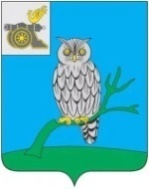 АДМИНИСТРАЦИЯ МУНИЦИПАЛЬНОГО ОБРАЗОВАНИЯ «СЫЧЕВСКИЙ РАЙОН»  СМОЛЕНСКОЙ ОБЛАСТИ Р А С П О Р Я Ж Е Н И Еот  02 октября 2023 года № 442-рО внесении изменений                                  в распоряжение Администрации муниципального образования «Сычевский район» Смоленской области от 13.01.2023 г. №16-рВ соответствии с ч. 10, 15 ст. 21 Федерального закона от 05.04.2013                  № 44-ФЗ «О контрактной системе в сфере закупок товаров, работ, услуг                    для обеспечения государственных и муниципальных нужд», Федерального закона от 02.07.2021 № 360-ФЗ "О внесении изменений в отдельные законодательные акты Российской Федерации", Постановлением Правительства Российской Федерации от 30.09.2019 № 1279 «Об установлении порядка формирования, утверждения планов-графиков закупок, внесения изменений                      в такие планы-графики, размещения планов-графиков закупок в единой информационной системе в сфере закупок, особенностей включения информации в такие планы-графики и требований к форме планов-графиков закупок и о признании утратившими силу отдельных решений Правительства Российской Федерации»,внести в распоряжение Администрации муниципального образования «Сычевский район» Смоленской области от 13.01.2023 года № 16-р                               «Об утверждении плана-графика закупок товаров, выполнение работ, оказание услуг на 2023 финансовый год и на плановый период 2024 и 2025 годов»                    (в редакции распоряжений Администрации муниципального образования «Сычевский район» Смоленской области от 31.01.2023 года № 55-р,                            от 08.02.2023 года № 69-р, от 28.02.2023 года № 97-р, от 04.05.2023 года                    № 206-р, от 10.05.2023 года №211-р, от 02.06.2023 года №251-р) изменения, изложив приложение в новой редакции согласно приложению. Глава муниципального образования«Сычевский район» Смоленской области                                      Т.П. Васильева